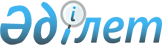 Об установлении публичного сервитута на земельный участок для прокладки и эксплуатации волоконно-оптической линии связи товариществу с ограниченной ответственностью "Мобайл Телеком Сервис"Решение акима поселка Гулшат города Балхаш Карагандинской области от 23 января 2023 года № 2
      В соответствии со статьей 19, пунктом 4 статьи 69, статьи 71-1 Земельного кодекса Республики Казахстан, рассмотрев заявление представителя по доверенности Наурзалиева А.М. товарищества с ограниченной ответственностью "Мобайл Телеком-Сервис", аким поселка ГулшатРЕШИЛ:
      1. Установить товариществу с ограниченной ответственностью "Мобайл Телеком-Сервис" публичный сервитут сроком на 5 лет без изъятия земельных участков у землепользователей на земельном участке площадью 0,0160 га, расположенного на территории поселка Гулшат.
      2. Товариществу с ограниченной ответственностью ""Мобайл Телеком-Сервис" возместить убытки собственникам земельных участков и землепользователям в полном объеме, размер убытков и порядок их компенсации определить соглашением сторон в соответствии с действующим законодательством Республики Казахстан (по согласованию);
      3. Государственному учреждению "Аппарт акима поселка Гулшат" принять меры, вытекающие из настоящего решения.
      4. Контроль за исполнением данного решения оставляю за собой.
      5. Настоящее решение вводится в действие со дня первого официального опубликования.
					© 2012. РГП на ПХВ «Институт законодательства и правовой информации Республики Казахстан» Министерства юстиции Республики Казахстан
				
      Аким поселка Гулшат

Р. Қасенхан
